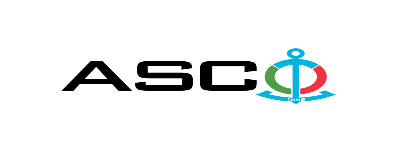 “AZƏRBAYCAN XƏZƏR DƏNİZ GƏMİÇİLİYİ” QAPALI SƏHMDAR CƏMİYYƏTİNİN№ AM064/2023 (LOT 1) nömrəli 11.05.2023-cü il tarixində elektrik mallarının SATINALINMASI MƏQSƏDİLƏ KEÇİRDİYİAÇIQ MÜSABİQƏNİN QALİBİ HAQQINDA BİLDİRİŞ                                        “AXDG” QSC-nin Satınalmalar KomitəsiSatınalma müqaviləsinin predmetiElektrik mallarının satınalınmasıQalib gəlmiş şirkətin (və ya fiziki şəxsin) adıPrime Energy and Marine Services MMCMüqavilənin qiyməti15772.90 AZN Malların tədarük şərtləri (İncotresm-2010) və müddəti                                     DDPİş və ya xidmətlərin yerinə yetirilməsi müddəti